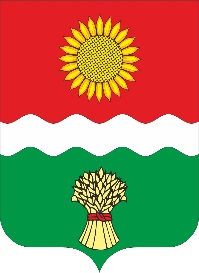 РОСТОВСКАЯ ОБЛАСТЬМУНИЦИПАЛЬНОЕ ОБРАЗОВАНИЕ«БОЛЬШЕНЕКЛИНОВСКОЕ СЕЛЬСКОЕ ПОСЕЛЕНИЕ»СОБРАНИЕ ДЕПУТАТОВ БОЛЬШЕНЕКЛИНОВСКОГО СЕЛЬСКОГО ПОСЕЛЕНИЯРЕШЕНИЕ«О внесении изменений в Решение Собрания депутатов Большенеклиновского сельского поселения от 20.01.2017 № 24 «Об определения порядка управления и предоставления земельных участков на территории Большенеклиновского сельского поселения»Принято Собранием депутатовБольшенеклиновского сельского поселения	         15 июля 2022гВ соответствии с Федеральным законом от 05.04.2021г № 79-ФЗ «О внесении изменений в отдельные законодательные акты Российской Федерации», Уставом муниципального образования Большенеклиновское сельское поселение», Собрание депутатов Большенеклиновского сельского поселения, РЕШИЛО:Внести в Решение Собрания депутатов Большенеклиновского сельского поселения от 20.01.2017 № 24 «Об определения порядка управления и предоставления земельных участков на территории Большенеклиновского сельского поселения» изменение, дополнив статью 9 подпунктом «33» следующего содержания: «33») возведение гражданами гаражей, являющихся некапитальными сооружениями, либо для стоянки технических или других средств передвижения инвалидов вблизи их места жительства.».2. Администрации Большенеклиновского сельского поселения обеспечить официальное опубликование (обнародование) настоящего решения и разместить его на официальном сайте Большенеклиновского сельского поселения в информационно-телекоммуникационной сети «Интернет».3. Настоящее решение вступает в силу со дня его официального опубликования (обнародования).4. Контроль за исполнением настоящего решения оставляю за собой.Председатель Собрания депутатов –Глава Большенеклиновского сельского поселения	А.В. Кислякс. Большая Неклиновка«15»  июля 2022 года№ 37